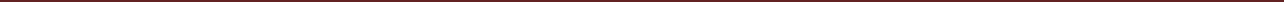 PROCESSO LICITAÇÃO Nº 47/2017EDITAL DO PREGÃO PRESENCIAL Nº34/2017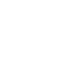 REGISTRO DE PREÇOSO Município de CELSO RAMOS, pessoa jurídica de direito público interno, situada à Rua Dom Daniel Hostin, Nº 930, Centro, Cidade de Celso Ramos - SC, representado neste ato pelo Prefeito Municipal Senhor ONDINO RIBEIRO DE MEDEIROS, torna público que fará realizar licitação na modalidade PREGÃO sob a forma PRESENCIAL visando o REGISTRO DE PREÇO para prestação de serviços de MANUTENÇÃO DO SISTEMA DE ILUMINAÇÃO PÚBLICA EM RUAS E VIAS DO MUNICÍPIO DE CELSO RAMOS, E AQUISIÇÃO DE MATERIAIS ELÉTRICOS E INSUMOS PARA A REFERIDA MANUTENÇÃO, EM CONFORMIDADE COM O ANEXO VII, e referente o LOTE 02, a contratada tem a responsabilidade com fornecimento de mão de obra, ferramentas e equipamentos necessários para sua execução, conforme especificações e delimitações constantes neste Edital, para o período de JULHO DE 2017 A JULHO DE 2018. A presente licitação será do tipo MENOR PREÇO POR LOTE, consoante as condições estatuídas neste Edital e será regida pela Lei nº 10.520, de 17 de julho de 2002, bem como pela Lei nº 8.666/93 e alterações posteriores, nos casos omissos.O recebimento dos envelopes nº 01 DOCUMENTAÇÃO e 02 POPOSTA COMERCIAL, contendo, respectivamente, as propostas de preços e a documentação de habilitação dos interessados, dar-se-á até às 14 horas do dia 06 DE JUNHO DE 2017 a serem entregues na Sala de Licitações da Prefeitura de Celso Ramos, situada no endereço acima mencionado.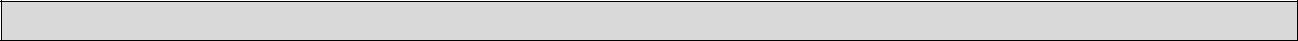 – DO OBJETO– O presente pregão tem como objeto REGISTRO DE PREÇO REGISTRO DE PREÇO para prestação de serviços de MANUTENÇÃO DO SISTEMA DE ILUMINAÇÃO PÚBLICA EM RUAS E VIAS DO MUNICÍPIO DE CELSO RAMOS, E AQUISIÇÃO DE MATERIAIS ELÉTRICOS E INSUMOS PARA A REFERIDA MANUTENÇÃO, EM CONFORMIDADE COM O ANEXO VII de valor mensal de prestação de serviços de MANUTENÇÃO SISTEMA DE ILUMINAÇÃO PÚBLICA em ruas e vias do , e de Materiais Elétricos e Insumos para a referida manutenção, em conformidade com o ANEXO VII, e referente o LOTE 01, a contratada tem a responsabilidade com fornecimento de mão de obra, ferramentas e equipamentos necessários para sua execução, conforme especificações e delimitações constantes neste Edital, para o período de um ano.2 – DA EXECUÇÃO– As quantidades de unidades individuais dos serviços e produtos licitados, que serão contratados parcial ou total durante o período de vigência da Ata, são os constantes do ANEXO VII. 2.1.1 – O presente Pregão terá vigência de 03 de julho de 2017 à 02 de julho de 2018.– Os serviços e produtos de que trata este Pregão são aquelas previstas no Anexo VII deste edital. - A licitante vencedora iniciará os serviços mediante a solicitação formal do Chefe do Departamento de Compras deste município no prazo máximo de vinte e quatro horas. – As empresas que participarem desta licitação, se obrigam a emitir NF-e (Nota Fiscal Eletrônica), conforme dispõe § 6º, I, do art. 23, anexo XI, do Regulamento do ICMS catarinense, para as transações efetuadas, nos prazos fixados pela legislação vigente, quando assim se enquadrarem por força legal. 2.5 – As licitantes poderão vistoriar os locais onde serão executados os serviços, conforme termo de referência ora anexado, até o último dia da apresentação dos envelopes enunciada no preâmbulo deste, com o objetivo de se interar do grau de dificuldade existentes.2.6 – Tendo a faculdade de realização da vistoria, as licitantes não poderão alegar desconhecimento das especificações dos serviços, das condições e do grau de dificuldades existentes com a justificativa de eximirem das obrigações assumidas em decorrência deste Pregão, nem para pretensões de acréscimos de preços.3 – DA PARTICIPAÇÃO3.1 – Poderão participar desta licitação as empresas interessadas que satisfazerem as condições de habilitação preliminar enumeradas no item nº 5 e 19 do presente Edital. – Não poderá participar desta licitação, empresa temporariamente suspensa de licitar e impedida de contratar junto ao Município de Celso Ramos.– Não poderá participar da licitação, empresa declarada inidônea para licitar junto a qualquer órgão ou entidade da Administração direta ou indireta Federal, Estadual ou Municipal, sob pena de incidir no previsto no parágrafo único do art. 97 da Lei Federal nº 8666/1993 e suas alterações. – É vedada a participação nesta licitação, empresas das quais constem em seu quadro social servidor público do Município de Celso Ramos. 3.5. – Não será permitida a participação nesta licitação de empresas em consórcio.– Não poderá participar da licitação empresa com falência decretada ou concordatária. – Somente poderão participar da presente licitação as empresas cujo objeto social seja pertinente ao objeto licitado. 3.7.1 – Entende-se por pertinência, o objeto social da proponente que, mesmo não sendo idêntico ao objeto da licitação, seja ao menos apropriado a este, ou seja, o objeto social da licitante não deve ser totalmente estranho e incompatível com o objeto licitado.- Por força do art. 9º, da Lei nº 8.666/93, e em honra ao princípio da moralidade, não poderão participar desta licitação, servidor público, efetivo ou não, ainda que licenciado do cargo, que mantenha vínculo de qualquer espécie com o Município de Celso Ramos, bem como, pessoa física ou jurídica terceirizada cuja atividade esteja relacionada com o setor Jurídico, Contábil, Financeiro, Compras, Obras, Educação ou qualquer outro setor cujo objeto licitado seja afeto. -  Estrangeiras que não funcionem no País. – Fica vedada a participação de empresas de um mesmo grupo econômico, assim entendidas aquelas que tenham diretores, sócios ou representantes legais comuns, ou que utilizem recursos materiais, tecnológicos ou humanos em comum. – Não será admitida a participação de cooperativas e ou instituições sem fins lucrativos cujos os estatutos e objetivos sociais não prevejam ou não estejam de acordo com o objeto ora licitado. 4 - DO CREDENCIAMENTO- Quando a interessada for representada por pessoa que estatutariamente tenha poder para tal, esta deverá apresentar Certidão Simplificada emitida pela Junta Comercial do Estado, com emissão não superior a 30 (trinta) dias da abertura da licitação. - Caso seja representada por procurador, este deverá apresentar procuração (podendo utilizar o ANEXO I como modelo) ou documento equivalente, com firma reconhecida do Outorgante, cópia do respectivo RG - Registro Geral e CPF/MF - Cadastro de Pessoa Física do Ministério da Fazenda, devendo apresentar, também, a mesma documentação constante do item 4.1. deste capítulo, a fim de comprovar os poderes do outorgante. - Não poderá atuar como procurador da proponente, servidor público efetivo ou não, ainda que licenciado do cargo, que mantenha vínculo de qualquer espécie com o bem como, pessoa terceirizada cuja atividade esteja relacionada com o setor Jurídico, Contábil, Financeiro, Compras, Obras, Educação ou qualquer outro setor cujo objeto licitado seja afeto. Excetua-se desta vedação o servidor público municipal no gozo de licença não remunerada para tratar de interesses particulares, nos termos da legislação municipal vigente. - Os documentos de credenciamento deverão vir fora dos envelopes de documentação e proposta e ficarão retidos nos autos. – Havendo remessa via postal dos envelopes ou defeito no credenciamento pela ausência de algum dos documentos tratados nos itens 5.1 e 5.2, a licitante não poderá participar da fase de lances, permanecendo com sua proposta fixa, bem como não poderá se manifestar acerca da interposição de recurso quando declarado o vencedor. - Os documentos devem apresentar prazo de validade, conforme o caso, e poderão ser entregues em original, por processo de cópia devidamente autenticada, ou cópia não autenticada, desde que sejam exibidos os originais para autenticação pelo Pregoeiro e/ou Equipe de Apoio. 5 - DA PROPOSTA DE PREÇOS5.1 - A proposta deverá ser entregue em envelope fechado, contendo a seguinte indicação:PREFEITURA MUNICIPAL DE CELSO RAMOS - SCPROCESSO DE LICITAÇÃO Nº 47/2017PREGÃO Nº 34/2017ENVELOPE Nº 01 – PROPOSTA COMERCIALPROPONENTE: (RAZÃO SOCIAL)5.2 - A proposta necessariamente deverá preencher os seguintes requisitos:a) ser apresentada no formulário ANEXO II ou segundo seu modelo, com prazo de validade mínima de 60 (sessenta) dias, contendo especificação detalhada dos serviços segundo às exigências mínimas apresentadas no Capítulo 1 deste Edital. Não serão permitidas alternativas, emendas, rasuras ou entrelinhas. Recomenda-se aos senhores licitantes que, dentro do possível, utilizem o formulário anexo ao edital, pois agiliza a análise das propostas e reduz os erros de elaboração das mesmas;b) conter o nome do proponente, endereço, identificação (individual ou social), o nº do CNPJ;c) suas folhas devem estar assinadas e rubricadas pelo seu representante legal;d) conter declaração de que os preços apresentados compreendem todas as despesas incidentes sobre o objeto licitado, tais como impostos, taxas, encargos sociais e trabalhistas, fretes e seguros;e) conter o preço unitário de cada item, limitado a 02 (duas) casas decimais para os centavos;f) conter o preço global de cada lote, limitado a 02 (duas) casas decimais para os centavos;conter prazo de validade da Ata de  julho/2017 à  julho/2018.- Anexar à proposta, os dados bancários: nome do banco, nº da conta corrente, indicando a agência bancária para recebimento dos créditos (conforme modelo no ANEXO III). - Anexar à proposta os dados do representante legal da empresa (aquele que assina a proposta): nome completo, cargo ou função, número de identidade e número do CPF/MF (conforme modelo no ANEXO III). d) Somente serão aceitas as propostas que tiverem cópia anexa de CD com o Programa Betha Auto Cotação, contendo todos os itens desde processo licitatório.Versão a ser utilizada: 20.23 – Disponível para download no site:http://download.betha.com.br/termodeuso.jsp?rdn=060117144112&s=33&v=2.0.23&t=16 - DA HABILITAÇÃO6.1 – Para habilitação na presente licitação, deverá ser entregue em envelope fechado, contendo a seguinte indicação:PREFEITURA MUNICIPAL DE CELSO RAMOS - SCPROCESSO DE LICITAÇÃO Nº47/2017PREGÃO Nº 34/2017ENVELOPE Nº 02 – DOCUMENTAÇÃOPROPONENTE: (RAZÃO SOCIAL)Que consistirá de:6.1.1 - No Envelope n° 02 - Documentação da empresa proponente deverá apresentar os seguintes documentos de habilitação:Quanto à Qualificação Jurídica:Registro Comercial, no caso de empresa individual (dispensável em caso de apresentação deste documento para o credenciamento do proponente durante a sessão pública);Ato Constitutivo, Estatuto ou Contrato Social em vigor, devidamente registrado na Junta Comercial, em se tratando de sociedades comerciais (dispensável em caso de apresentação deste documento para o credenciamento do proponente durante a sessão pública);Documentos de eleição dos atuais administradores, tratando-se de sociedades por ações, (dispensável em caso de apresentação deste documento para o credenciamento do proponente durante a sessão pública);Decreto de autorização e Ato de Registro ou Autorização para funcionamento expedido pelo órgão competente, tratando-se de empresa ou sociedade estrangeira em funcionamento no país, quando a atividade assim o exigir.6.1.2 – Para comprovação da qualificação Fiscal e Trabalhista:Prova de inscrição no Cadastro Nacional de Pessoa Jurídica – CNPJ;Certidão Negativa da Dívida Ativa da União e Certidão de Quitação de Tributos e Contribuições Federais (com base na Portaria Conjunta RFB/PGFN no 1.751, de 02/10/2014);Certidão de Regularidade relativa ao Fundo de Garantia por Tempo de Serviços (F.G.T.S.);Prova de regularidade para com a Fazenda Estadual através de Certidão (CND) expedida pela Secretaria de Estado de Fazenda do domicílio ou sede do licitante;Certidão Negativa de Débitos Municipais do domicílio ou sede do licitante; Prova de inexistência de débitos inadimplidos, perante a Justiça do Trabalho, mediante a apresentação de Certidão Negativa de Débitos Trabalhistas – CNDT;Certidão Negativa de Falência ou Concordata expedida pelo distribuidor da sede da pessoa jurídica, dentro do prazo de validade quando expresso na própria certidão;Declaração em cumprimento ao disposto no inciso XXXIII do artigo 7º da Constituição Federal, Lei nº. 9854/99 e no Decreto nº.4358/2002, de que não emprega menor de 16 anos, salvo na condição de aprendiz, a partir dos 14 anos; Comprovação de aptidão para desempenho de atividade pertinente e compatível com as características e quantidades do objeto da licitação, através da apresentação de 02 (dois) atestados de desempenho anterior, fornecidos por pessoa jurídica de direito público ou privado, comprobatório da capacidade técnica para atendimento ao objeto da presente licitação.- Para comprovação de QUALIFICAÇÃO TÉCNICA (LOTE 02 -  MANUTENÇÃO DO SISTEMA DE ILUMINAÇÃO PÚBLICA EM RUAS E VIAS DO MUNICÍPIO DE CELSO RAMOS) na presente licitação será exigida a entrega dos seguintes documentos: a) Comprovante de credenciamento junto a CELESC para execução de serviços de manutenção de iluminação pública.Prova de registro da empresa junto ao CREA-SC ou visto do mesmo para empresas não sediadas em Santa Catarina. Comprovante de possuir em seu quadro permanente, mediante juntada do Contrato Social no caso de sócio ou cópia da Carteira de Trabalho OU Contrato Particular de Prestação de Serviço no caso de empregado, no mínimo um engenheiro eletricista, detentor de atestado de capacidade técnica por execução de serviços com características semelhantes ao objeto deste Edital.Indicação do pessoal técnico para o gerenciamento dos serviços, que se responsabilizará diretamente pelos trabalhos, cuja equipe deverá ser formada por no mínimo, pelo profissional exigido no item “c” acima e, ainda por um profissional com treinamento NR-10 e NR-35 do MTE, através de vinculo trabalhista com registro em carteira- CTPS e mais um motorista com CNH categoria “C” no mínimo, com comprovação de vinculo trabalhista com registro em carteira-CTPS, ou declaração destes, de sua disponibilidade no caso de eventual contratação. Declaração formal e expressa, que sendo vencedor, se compromete a dispor da equipe de trabalho habilitada e qualificada para a execução dos serviços, dispondo de todas as ferramentas de uso individual e coletivo.Comprovação de possuir no mínimo 01 (um) veículo com escada giratória e cesto aéreo, de acordo com as normas do DETRAN e em PERFEITO ESTADO DE CONSERVAÇÃO E FUNCIONAMENTO. Obs: trazer cópia do documento do veículo para comprovação (EX FORD F 350 /MEC.OP)6.4 - Os documentos devem apresentar prazo de validade, e poderão ser entregues em original, por processo de cópia devidamente autenticada, ou cópia não autenticada, desde que sejam exibidos os originais para autenticação pelo Pregoeiro/Equipe de Apoio. Não serão aceitas cópias de documentos obtidas por meio de aparelho fac-símile (FAX). Não serão aceitas cópias de documentos ilegíveis.7 - DAS OBRIGAÇÕES DA VENCEDORA7.1 – Será de responsabilidade da licitante vencedora:- Entregar e/ou prestar os serviços nas condições e formas previstas no presente Edital, vindo a responder pelos danos eventuais que comprovadamente vier a causar, em decorrência de descumprimento a quaisquer das cláusulas nele previstas; - Realizar os serviços na sede do município, diretamente nos locais a que for autorizado o serviços; - Prestar os serviços licitados, somente com autorização expressa e formal do Chefe do Departamento de Compras do município, através de apresentação do documento assinado por ele, no dia e hora que o mesmo solicitar, salvo por motivo de força maior ou urgência comprovada; - Enviar, juntamente com a Nota Fiscal, o documento referido no item anterior, ou fazer constar na NF em campo específico para informações adicionais o número da Ordem de Fornecimento. - Entregar os produtos e serviços licitados com qualidade e que cumpram as determinações da legislação vigente; - Manter, durante toda a execução da Ata, em compatibilidade com as obrigações por ela assumidas, todas as condições de habilitação e qualificação exigidas na licitação, conforme art. 55 inciso XIII, da Lei 8666/93.É obrigação da contratada manter seu pessoal uniformizado e provendo-os dos EPIs – Equipamento de Proteção Individual. – Indicar obrigatoriamente, telefone fixo, celular de contato do representante da contratada, endereço fixo do escritório da empresa para que mantenha-se permanente contato com o fiscal do contrato e este preposto indicado para que se adote providências requeridas relativas a execução dos serviços pelos empregados, assim como comande, coordene e controle a execução dos serviços contratados. – Administrar todo e qualquer assunto relativo aos seus empregados. – Fazer seguro de seus empregados contra riscos de acidentes de trabalho. – Executar diretamente o contrato, sem transferência de responsabilidades ou subcontratações. – Reembolsar a CELESC quaisquer danos aos materiais, equipamentos ou ao seu patrimônio durante a execução dos serviços. – Responsabilizar-se pela obtenção de autorização para entrar no sistema de distribuição da CELESC, solicitando com devida antecedência os desligamentos quando necessários e respeitando os prazos interpostos pela Concessionária. – Informar á Concessionária, todas as intervenções no sistema de distribuição que possam determinar mudanças no diagrama unifiliar e na operação das redes de distribuição. 8 – OBRIGAÇÕES DA CONTRATANTE– Cumprir com todas as obrigações em conformidade com as Disposições deste Edital, da Ata de Registro de Preços e de seus Anexos. – Aplicar as sanções administrativas, quando se façam necessárias. 8.3. – Manifestar-se formalmente em todos os atos relativos á execução do objeto, em especial quanto a aplicação de sanções, alterações e repactuações do mesmo.– Acompanhar a execução do contrato, nos termos do inciso III do art. 58 e com art. 67 da Lei nº 8666/93, através dos fiscais do contrato, que exercerão ampla e irrestrita fiscalização e gestão do objeto, a qualquer hora, determinando o que for necessário a regularização das faltas ou defeitos observados, inclusive às obrigações da contratada constantes deste Edital e contrato. – Efetuar juntada aos autos do processo das irregularidades observadas durante a execução da relação contratual. – Proporcionar todas as facilidades para que a contratada possa cumprir suas obrigações dentro dos prazos e condições estabelecidas em Contrato e Edital. – Rejeitar, no todo ou em parte, a execução do objeto do contrato em desacordo com as respectivas especificações. – Comunicar à contratada as ocorrências ou problemas verificados para que efetue medidas corretivas. – Verificar, durante toda a execução do contrato, a manutenção pela contratada, de todas as condições de habilitação e qualificação exigidas na Licitação em compatibilidade com as obrigações assumidas. – Impedir que terceiros estranhos à contratação forneçam objeto licitado, ressalvados os casos de subcontratação admitidos no ato convocatório e no contrato. – Prestar informações e os esclarecimentos atinentes ao objeto que venham a ser solicitados pela contratada. – Solicitar a reparação ou substituição do objeto que esteja em desacordo com a especificação apresentada e aceita, ou que apresente defeito. – Fiscalizar e acompanhar a execução do objeto, alertando a contratada das falhas que porventura ocorram, exigindo sua imediata correção. Tal fiscalização, em hipótese alguma, atenua ou exime de responsabilidade a contratada. 8.13.1 – Para fiscalização dos contratos oriundos do presente processo licitatório, será definida a pessoa responsável, na Ata de Registro de Preços em sua cláusula 7.13.1;– Efetuar os pagamentos devidos nas condições estabelecidas neste Edital e no Contrato. – Rejeitar a prestação dos serviços para execução do objeto do contrato, por terceiros, sem autorização. 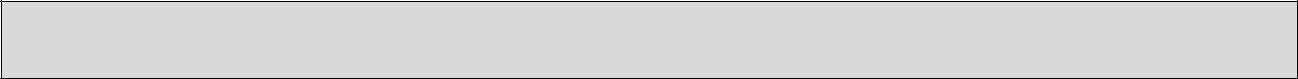 9 - DO RECEBIMENTO E JULGAMENTO DAS PROPOSTAS E DOSDOCUMENTOS DE HABILITAÇÃO No dia, hora e local designados no Edital, na presença das licitantes e demais pessoas presentes ao ato público, o Pregoeiro, juntamente com a Equipe de Apoio, executará a rotina de credenciamento, conforme disposto no Capítulo 4. - Verificadas as credenciais e declarada aberta a sessão, o Pregoeiro solicitará e receberá, em envelopes devidamente lacrados, a proposta e os documentos exigidos para habilitação. - Em nenhuma hipótese serão recebidos envelopes contendo proposta e os documentos de habilitação fora do prazo estabelecido neste Edital. - Serão abertos primeiramente os envelopes contendo as propostas de preços, ocasião em que será procedida à verificação da conformidade das mesmas com os requisitos estabelecidos neste instrumento, com exceção do preço, desclassificando-se as incompatíveis. - No curso da sessão, dentre as propostas que atenderem às exigências constantes do Edital, o autor da oferta de valor mais baixo e os das ofertas com preços de até 10% (dez por cento) superiores àquela poderão fazer lances verbais e sucessivos, em valores distintos e decrescentes. - Não havendo pelo menos três ofertas nas condições definidas no item anterior, poderão os autores das melhores propostas, até o máximo de três, oferecerem lances verbais e sucessivos, quaisquer que sejam os preços oferecidos. - A oferta dos lances deverá ser efetuada, no momento em que for conferida a palavra ao licitante, na ordem decrescente dos preços; - Dos lances ofertados não caberá retratação. - A desistência em apresentar lance verbal, quando convocado pelo Pregoeiro, implicará a exclusão do licitante da fase de lances e na manutenção do último preço apresentado pelo licitante. - O encerramento da etapa competitiva dar-se-á quando, indagados pelo Pregoeiro, os licitantes manifestarem seu desinteresse em apresentar novos lances. - Finalizada a fase de lances e ordenadas as ofertas, de acordo com o menor preço apresentado, o Pregoeiro verificará a compatibilidade dos preços ofertados com os praticados no mercado, desclassificando as propostas dos licitantes que apresentarem preço excessivo, assim considerados aqueles acima do preço de mercado. - Neste momento, após finalizada os lances, será concedido a LICITANTE Microempresa ou Empresa de Pequeno Porte, que no início se credenciou como tal, o direito de preferência, conforme parágrafo 3º do Artigo 45 da LC Nº 123/2006, desde que esteja com proposta dentro do preço compreendido entre a menor proposta apresentada mais 5%(cinco por cento), apresentar no prazo máximo de 05(cinco) minutos, nova proposta menor que a menor proposta até então apresentada. O disposto neste item somente ser aplicará quando a melhor oferta inicial não tiver sido apresentada por microempresa ou empresa de pequeno porte. - O Pregoeiro poderá negociar diretamente com o proponente que apresentou o menor preço para que seja obtido preço ainda melhor. Será aberto o envelope contendo a documentação de habilitação do licitante que tiver formulado a proposta de menor preço, para confirmação das suas condições habilitatórias.- Neste ínterim será concedido novamente o direito de preferência, no caso de ter sido vencedora na etapa de lances uma Microempresa ou Empresa de Pequeno Porte, para havendo irregularidades na documentação de Regularidade Fiscal, apresentar as devidas correções e ou substituições no prazo máximo de 02 (dois) dias, prorrogáveis por mais 02(dois), conforme parágrafo 1º do Art. 43 da LC 123/2006, para regularização da documentação.  -No caso de inabilitação do proponente que tiver apresentado a melhor oferta, serão analisados os documentos habilitatórios do licitante da proposta de segundo menor preço, e assim sucessivamente, até que um licitante atenda às condições fixadas neste instrumento convocatório. - Verificado o atendimento das exigências habilitatórias, será declarada a ordem de classificação dos licitantes. 9.17.1 - Será declarado vencedor o licitante que ocupar o primeiro lugar. Serão registrados os fornecedores na ordem de sua classificação, para fins de convocação remanescente na forma do art. 64, § 2°, da Lei n° 8.666/93.- O Pregoeiro somente manterá em seu poder os envelopes com a documentação dos licitantes perdedores quando houver manifestação de recurso previsto no item 14.1 deste Edital; - Da sessão pública será lavrada Ata circunstanciada, devendo esta ser assinada pelo Pregoeiro, pela Equipe de Apoio e por todos os licitantes presentes. - Todos os documentos e as propostas deverão ser rubricados pelo Pregoeiro, pela Equipe de Apoio e pelos representantes das licitantes que estiverem presentes. 10 - DOS CRITÉRIOS DE JULGAMENTO E ADJUDICAÇÃO10.1 - A presente licitação será adjudicada à licitante que apresentar proposta de MENOR PREÇO, JULGAMENTO POR LOTE, desde que atendidas às exigências deste Edital.11 – DA IMPUGNAÇÃO DO EDITAL– Decairão do direito de impugnar os termos desta licitação perante à Administração, os licitantes que não o fizerem até o dia 02 de junho de 2017, conforme art. 41, § 2º da Lei n° 8.666/93, hipótese que tal comunicação posterior não terá efeito de recurso. – A propositura de impugnação ou esclarecimento por via postal, não impede a realização do certame, ficando a cargo da proponente, certificar-se que o pedido deverá ser entregue na sede da Prefeitura Municipal, até o prazo previsto no item 11.1, sob pena de não conhecimento do mesmo. – Somente serão aceitos pedidos de esclarecimento ou impugnações, devidamente formalizados por escrito, pelos proponentes interessados, e regularmente protocolados perante o Setor de Compras e Licitações.11.3.1 – Pelo recebimento do pedido de esclarecimento ou impugnação, terá o Pregoeiro que promover sua resposta.- Os pedidos de impugnação ou esclarecimento deverão indicar obrigatoriamente, um endereço eletrônico para onde serão remetidas as respostas e decisões, pelo Setor de Compras e Licitações. - Pedidos de esclarecimento ou impugnações formuladas em desacordo com o previsto nos itens 11.1 a 11.4, e seus subitens, deste Edital, serão tidos como inexistentes, e não receberão resposta, sob nenhuma justificativa. 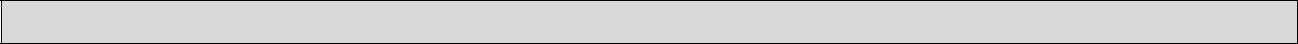 12 – DA ATA DE REGISTRO DE PREÇOS– As obrigações decorrentes da entrega dos produtos e serviços constantes no Registro de Preços a serem firmadas entre a Administração, os Órgãos Participantes e o Fornecedor serão formalizadas através da Ata de Registro de Preços, sendo que o prazo de validade do Registro de Preços de julho de 2017 à julho de 2018.– O fornecedor classificado em 1° (primeiro) lugar nos preços registrados, será convocado através de publicação no DOM – Diário Oficial dos Municípios, a firmar a Ata de Registro de Preços no prazo máximo de até 5 (cinco) dias corridos, devendo o proponente manter-se nas mesmas condições da habilitação elencadas no item 6 bem como as do item 19 no que couber. – O licitante que, convocado para assinar a Ata, deixar de fazê-lo no prazo fixado, dela será excluído. – Na hipótese do fornecedor primeiro classificado ter seu registro cancelado, não assinar, não aceitar ou não retirar o contrato no prazo e condições estabelecidas, poderão ser convocados os fornecedores remanescentes, na ordem de classificação. – Observados os critérios e condições estabelecidas neste Edital e o preço registrado, a Administração poderá comprar de mais de um fornecedor registrado, segundo a ordem de classificação, desde que razões de interesse público justifiquem e que o primeiro classificado não possua capacidade de fornecimento compatível com o solicitado pela Administração. – A existência de preços registrados não obriga a Administração a firmar as contratações que deles poderão advir, facultando-se a realização de licitação específica para a aquisição pretendida, sendo assegurado ao beneficiário do registro a preferência de fornecimento em igualdade de condições. 13 – DO REAJUSTE E DA ATUALIZAÇÃO DOS PREÇOS13.1 - Os preços poderão ser revistos durante sua vigência, quando devidamente comprovado pelo contratado ou pelo contratante.14 - DOS RECURSOS E PENALIDADES ADMINISTRATIVAS- Declarado(s) o(s) vencedor(es), qualquer licitante poderá manifestar imediata e motivadamente a intenção de recorrer, quando lhe será concedido o prazo de 03 (três) dias úteis para a apresentação das razões do recurso, ficando os demais licitantes, desde logo, intimados para apresentar contrarrazões em igual número de dias, que começarão a correr do término do prazo do recorrente, sendo-lhes assegurada vista imediata dos autos. - Não sendo interpostos recursos, o Pregoeiro adjudicará o objeto do certame à(s) empresa(s) declarada(s) vencedora(s), sendo submetido este resultado ao Prefeito Municipal para homologação. - O(s) recurso(s), porventura interposto(s), não terá(ão) efeito suspensivo e será(ão) dirigido(s) ao Exmo. Prefeito Municipal, por intermédio do Pregoeiro, a qual poderá reconsiderar sua decisão, em 05 (cinco) dias úteis ou, nesse período, encaminhá-lo(s) ao Prefeito Municipal, devidamente informado(s), para apreciação e decisão, no mesmo prazo. - Decididos os recursos eventualmente interpostos, será o resultado da licitação submetido ao Exmo. Prefeito Municipal para o procedimento de homologação com a devida adjudicação do objeto desta licitação à(s) vencedora(s). - A recusa injustificada da adjudicatária em assinar a Ata de Registro de Preços dentro do prazo estabelecido no item 12.2 a contar da convocação, caracteriza o descumprimento total da obrigação assumida, sujeitando a adjudicatária às penalidades legalmente estabelecidas. – Pela inexecução total ou parcial do objeto ou falha na execução do contrato e verificado ao nexo causal devido a ação ou à omissão da CONTRATADA, relativamente as obrigações contratuais em questão, torna passível a aplicação das sanções previstas na Lei nº 10520/2002, no Decreto nº 5450/2005 e da Lei nº 8666/1993 e no contrato, observando o contraditório e a ampla defesa, conforme listado a seguir: advertência, multa, suspensão temporária de participar em licitação e de contratar com o Município de Celso Ramos.d) declaração de inidoneidade para licitar e/ou contratar com a Administração Pública.– As sanções de advertência, suspensão temporária de participar em licitação e de contratar com o Município de Celso Ramos e de declaração de inidoneidade para licitar e/ou contratar com a Administração Pública poderão ser aplicadas a CONTRATADA juntamente com a multa e obedecerão ao disposto na legislação, no que concerne às hipóteses de aplicação, quantum e consequências. - A advertência poderá ser aplicada no caso de descumprimento parcial das obrigações e responsabilidades assumidas contratualmente, por culpa exclusiva da CONTRATADA. – A advertência poderá, ainda, ser aplicada no caso de outras ocorrências que possam acarretar transtornos ao desenvolvimento dos serviços do CONTRATANTE, a critério da fiscalização, desde que não caiba a aplicação de sanção mais grave. – O CONTRATANTE observará a boa-fé da CONTRATADA e as circunstâncias atenuantes ou agravantes em que a infração foi praticada. Assim, a Administração  poderá deixar de aplicar a penalidade ou mesmo substituí-la por sanção mais branda, desde que a irregularidade seja corrigida no prazo fixado pela fiscalização e não tenha causado prejuízo a CONTRATANTE ou a terceiros.– No caso de inexecução parcial ou total do contrato, as multas a serem aplicadas observarão os seguintes parâmetros: 0,5% (meio por cento) por dia de atraso, no caso de não entrega do objeto solicitado, incidente sobre o valor total do contrato até o efetivo cumprimento da obrigação limitado a 05 (cinco) dias; Em caso de inexecução parcial ou de qualquer outra irregularidade do objeto poderá ser aplicada multa de 5,00% (cinco por cento) calculada sobre o valor total do contrato; Transcorridos 06 (seis) dias do prazo de entrega estabelecido na Ordem de Compra e/ou Autorização de Fornecimento, será considerado rescindido o Contrato, cancelado o Registro de Preços e aplicado a multa de 25% (vinte e cinco por cento) por inexecução total, calculada sobre o valor da contratação. - De acordo com o estabelecido no artigo 77, da Lei nº 8.666/93, a inexecução total ou parcial do ajuste enseja sua rescisão, constituindo, também, motivo para o seu rompimento, aqueles previstos no art. 78, incisos I a XVIII. – O valor da multa poderá ser descontado do pagamento ser efetuado à CONTRATADA. 15 – DAS ALTERAÇÕES DA ATA DE REGISTRO DE PREÇOS15.1 - A Ata de Registro de Preços poderá sofrer alterações, obedecidas às disposições contidas no art. 65 da Lei nº 8.666, de 1993.- O preço registrado poderá ser revisto em decorrência de eventual redução daqueles praticados no mercado, ou de fato que eleve o custo dos serviços ou bens registrados, cabendo ao Órgão Gerenciador da Ata promover as necessárias negociações junto aos fornecedores. - Quando o preço inicialmente registrado, por motivo superveniente, tornar-se superior ao preço praticado no mercado o Órgão Gerenciador deverá: I - convocar o fornecedor visando a negociação para redução de preços e sua adequação ao praticado pelo mercado;- frustrada a negociação, o fornecedor será liberado do compromisso assumido; e - convocar os demais fornecedores visando igual oportunidade de negociação. - Quando o preço de mercado tornar-se superior aos preços registrados e o fornecedor, mediante requerimento devidamente comprovado, não puder cumprir o compromisso, o Órgão Gerenciador poderá: - liberar o fornecedor do compromisso assumido, sem aplicação da penalidade, confirmando a veracidade dos motivos e comprovantes apresentados, e se a comunicação ocorrer antes do pedido de fornecimento; e - convocar os demais fornecedores visando igual oportunidade de negociação. - Não havendo êxito nas negociações, o Órgão Gerenciador deverá proceder à revogação da Ata de Registro de Preços, adotando as medidas cabíveis para obtenção da contratação mais vantajosa. 16 – DO CANCELAMENTO DO REGISTRO DO FORNECEDOR16.1 – O FORNECEDOR terá seu registro cancelado quando:I - descumprir as condições da Ata de Registro de Preços;II - recusar-se a celebrar o contrato ou não retirar o instrumento equivalente, no prazo estabelecido pela Administração, sem justificativa aceitável;III - não aceitar reduzir o seu preço registrado, na hipótese de este se tornar superior àqueles praticados no mercado;IV - tiver presentes razões de interesse público;V - for declarado inidôneo para licitar ou contratar com a Administração nos termos do artigo 87, inciso IV, da Lei Federal nº 8.666, de 21 de junho de 1993;VI - for impedido de licitar e contratar com a Administração nos termos do artigo 7º da Lei Federal nº 10.520, de 17 de julho de 2002.- O cancelamento de registro, nas hipóteses previstas, assegurados o contraditório e a ampla defesa, será formalizado por despacho da autoridade competente do órgão gerenciador. - O fornecedor poderá solicitar o cancelamento do seu registro de preço na ocorrência de fato superveniente que venha comprometer a perfeita execução contratual, decorrentes de caso fortuito ou de força maior devidamente comprovado. 17 – DA DOTAÇÃO- As despesas decorrentes da entrega dos serviços e/ou produtos objetos do presente certame correrão a conta de dotação específica do orçamento do exercício de 2017. 18 – DO PAGAMENTO18.1 - O pagamento pela execução dos serviços e fornecimento de materiais, objetos da presente licitação, será feito em favor da(s)  licitante(s)  vencedora(s), mediante crédito em conta corrente de titularidade dos fornecedores devidamente identificados, após as publicações mensais, acompanhados da respectiva Nota Fiscal/Fatura.18.1.1 – Conforme disposição legal contida no Decreto nº 7.507, art. 2º, § 1º, de 27 de junho de 2011, os fornecedores obrigam-se a informar a esta administração, caso sejam vencedores do certame, número de conta em agencia de banco oficial federal (BANCO DO BRASIL OU CAIXA ECONOMICA FEDERAL), para receberem seus créditos sem custo adicionais. Caso apresentem número de contas em bancos não oficiais, do ramo privado, ARCARÃO com os custos provenientes da transferência do pagamento.- O número do CNPJ - Cadastro Nacional de Pessoa Jurídica - constante das notas fiscais/faturas deverá ser aquele fornecido na fase de habilitação (item 5.2. letra b deste Edital). – A forma de pagamento será realizado em até 45 dias, após a emissão da nota fiscal. - Nenhum pagamento será efetuado à licitante vencedora enquanto pendente de liquidação qualquer obrigação financeira que lhe for imposta, em virtude de penalidade ou inadimplência, sem que isso gere direito ao pleito do reajustamento de preços ou correção monetária. 19 - DAS DISPOSIÇÕES GERAIS19.1 – No ato da entrega das propostas, empresa licitante deverá obrigatoriamente apresentar as seguintes declarações:- “Declaração de Cumprimento Pleno dos Requisitos de Habilitação”, conforme modelo (ANEXO IV). - No caso das Microempresas e Empresas de Pequeno Porte, e, que quiserem utilizar-se das prerrogativas e direitos da LEI COMPLEMENTAR Nº 123/2006, deverão apresentar Declaração de que são Microempresas ou Empresa de Pequeno Porte, expedida pela Junta Comercial ou Cartório de Registro Civil de Pessoas Jurídicas competente e todos os demais documentos pertinentes à habilitação (jurídica e técnica), inclusive certidões fiscais, ainda que vencidas ou positivas de débito, nos termos do art. 43 da Lei Complementar nº 123/06. – Declaração de que o licitante não possui como sócio ou procurador, ou sendo pessoa física, não seja, servidor público efetivo ou não, ainda que licenciado do cargo, que mantenha vínculo de qualquer espécie com o Município de Celso Ramos, bem como, não seja pessoa terceirizada cuja atividade esteja relacionada com os setores de Compras, Jurídico, Contábil, Financeiro, Obras, Educação ou qualquer outro setor cujo objeto licitado seja afeto, conforme modelo constante no Anexo VIII.- Declaração de que a empresa licitante cumpre o disposto no inciso XXXIII do art. 7 da Constituição Federal (“proibição de trabalho noturno, perigoso ou insalubre a menores de dezoito e de qualquer trabalho a menores de dezesseis anos, salvo na condição de aprendiz, a partir de quatorze anos;”), em observância à Lei Federal n. 9.854, de 27.10.99, que altera a Lei n. 8.666/93; - Declaração, devidamente datada e assinada que não há fato impeditivo à sua habilitação para participar desta Licitação, em especial, de que não foi declarada inidônea perante o Poder Público, bem como de que está ciente de que deverá declará-la quando ocorrida durante o processo licitatório e ou a vigência do contrato. - Declaração de que após a emissão dos documentos relativos à habilitação preliminar não ocorreu fato que impeça a Licitante de participar da presente licitação, conforme disposto no § 2º do art. 32 da Lei nº 8.666/93. (modelo Anexo VIII). 19.2 – No ato da assinatura da Ata de Registro de Preços, a licitante vencedora deverá apresentar os seguintes documentos:–       	a) Alvará de Licença para Localização, b)Alvará de Funcionamento emitido pelo Bombeiro, Certificado de Licenciamento e Registro de Veículo – CLRV, do veículo que será utilizado nos serviços objeto deste Edital. – A existência de preços registrados não obriga a Administração a firmar as contratações que deles poderão advir, facultando-se a realização de licitação específica para a aquisição pretendida, sendo assegurado ao beneficiário do registro a preferência de fornecimento em igualdade de condições. - A Ata de Registro de Preços, durante sua vigência, poderá ser utilizada por qualquer órgão ou entidade da Administração que não tenha participado do certame licitatório, mediante prévia consulta ao Órgão Gerenciador, desde que devidamente comprovada a vantagem. - Os órgãos e entidades que não participaram do registro de preços, quando desejarem fazer uso da Ata de Registro de Preços, deverão manifestar seu interesse junto ao Órgão Gerenciador da Ata, para que este indique os possíveis fornecedores e respectivos preços a serem praticados, obedecida a ordem de classificação. - Caberá ao fornecedor beneficiário da Ata de Registro de Preços, observadas as condições nela estabelecidas, optar pela aceitação ou não do fornecimento, independentemente dos quantitativos registrados em Ata, desde que este fornecimento não prejudique as obrigações anteriormente assumidas. - As aquisições ou contratações adicionais a que se refere este artigo não poderão exceder, por órgão ou entidade, a cem por cento dos quantitativos registrados na Ata de Registro de Preços. 19.5 - Nenhuma indenização será devida às licitantes pela elaboração e/ou apresentação de documentação relativa ao presente Edital.- O resultado desta licitação estará à disposição dos interessados, na sala do Setor de Compras e Licitações, logo após sua homologação. - Detalhes não citados, referentes a prestação dos serviços, mas que a boa técnica leve a presumir a sua necessidade, não deverão ser omitidos, não sendo aceitas justificativas para sua não apresentação. – Os materiais referentes ao lote 01 do presente Registro de Preços deverão ser entregues nos locais determinados pelo Chefe de Departamento de Compras do Município. O Prefeito Municipal poderá revogar a licitação em face de razões de interesse público derivadas de fato superveniente devidamente comprovado, pertinente e suficiente para justificar tal conduta, devendo anulá-la por ilegalidade, de ofício ou por provocação de qualquer pessoa, mediante ato escrito e fundamentado. - O Pregoeiro e a Equipe de Apoio prestarão os esclarecimentos necessários, bem como irão dirimir as dúvidas suscitadas, de segunda a sexta-feira, das 08:00 as 11:30 e das 13:0 as 17:30, através dos telefones (49) 3547 1211 e 3547 1039.– São partes integrantes deste edital os seguintes ANEXOS: ANEXO I – Procuração; ANEXO II – Proposta de Preços – TERMO DE REFERENCIA; ANEXO III – Dados Bancários e Dados do Representante Legal; ANEXO IV – Declaração de Cumprimento Pleno aos Requisitos de Habilitação; ANEXO V – Relação dos Órgãos (Gerenciador e Participantes); ANEXO VI – Modelo da Ata. ANEXO VII – Modelo Declaração de Idoneidade. ANEXO VIII– Locais de prestação dos serviços. ANEXO IX – Descrição das tarefas básicas dos serviços. ANEXO X – Modelo de declaração de inexistência de vínculo, sócio ou procurador vinculado com a administração pública municipal. ONDINO RIBEIRO DE MEDEIROSPREFEITO MUNICIPALANEXO IPREGÃO PRESENCIAL Nº34/2017REGISTRO DE PREÇOSPROCURAÇÃO____<RAZÃO   SOCIAL,   CNPJ,   ENDEREÇO   COMPLETO>_____,   por   meio   de_____<NOME   COMPLETO   DO   REPRESENTANTE   LEGAL,   RG,   CPF   EQUALIFICAÇÃO NA EMPRESA>______, constitui como suficiente PROCURADOR o Sr._____<NOME COMPLETO, RG, CPF>_______, outorgando-lhe poderes gerais para representar a referida empresa na Licitação _____<MODALIDADE, NÚMERO/ANO>____, outorgando ainda poderes específicos para efetuar lances, interpor recursos, assinar contratos e praticar todos os demais atos necessários a este procedimento licitatório.___<Cidade/Estado>____, ___<data>___________________________________________<nome completo do representante legal e qualificação na empresa>OBS: Com assinatura do Outorgante reconhecida em Cartório.ANEXO IIPREGÃO PRESENCIAL Nº 34/2017REGISTRO DE PREÇOSPROPOSTA DE PREÇOS – TERMO DE REFERENCIA1. IDENTIFICAÇÃO DA EMPRESA: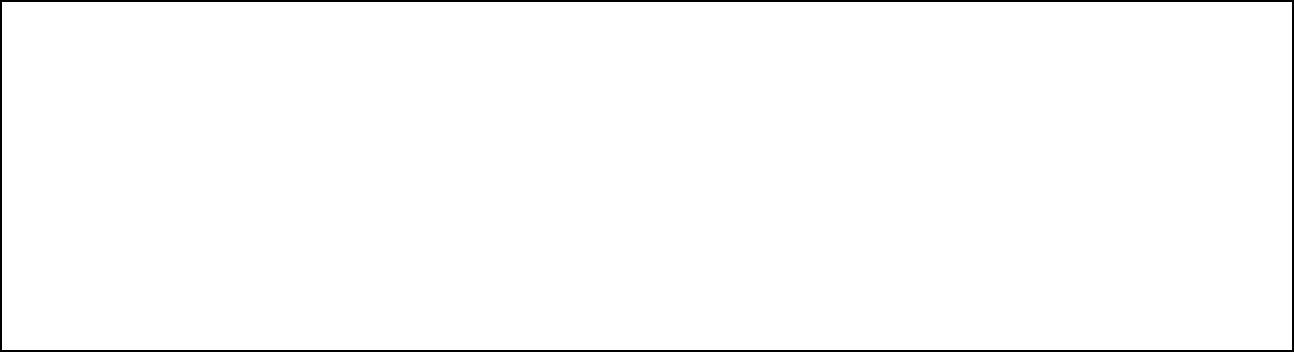 Razão Social: ___________________________________________________Nome de Fantasia:_______________________________________________Endereço: _______________________________________________________Bairro: _________________Município:_______________________________Estado:_________________________CEP:______________________________Fone/Fax:_______________________________________________________CNPJ:_________________________________________________________Inscrição Estadual: ______________________________________________Inscrição Municipal_________________________________________2. CONDIÇÕES DA PROPOSTA:Prazo de validade da proposta: 60 (sessenta) dias.Prazo de validade da Ata: de JULHO DE 2017 À JULHO DE 2018.3. DECLARAÇÃO:Declaramos, para os devidos fins, que nesta proposta estão inclusos todos os custos e despesas necessários a total execução do objeto ora licitado, tais como: custos diretos e indiretos, tributos incidentes, taxa de administração, materiais, serviços, fretes, seguros, encargos sociais e trabalhistas, embalagens, lucro, honorários profissionais, despesas de hospedagem, alimentação, deslocamento dos profissionais e outros necessários ao cumprimento integral do objeto de Edital do Pregão acima indicado e seus anexos.Carimbo do CNPJ:_________________________Assinatura do representante Carimbo da empresaContinua...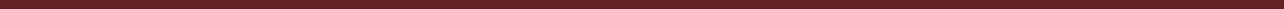 ANEXO II - continuaçãoPREGÃO PRESENCIAL Nº 34/2017REGISTRO DE PREÇOSPROPOSTA DE PREÇOS – TERMO DE REFERÊNCIA(ITENS EM PDF)As proponentes deverão apresentar produtos HOMOLOGADOS PELA  CELESC S.A. Caso a CELESC S.A. não possua especificação técnica do material, devem ser obedecidas as Norma’s brasileiras (ABNT NBR) aplicáveis).___ (SC), ............de............................de..............................................................................................Assinatura do Representante da Empresa Carimbo CNPJ: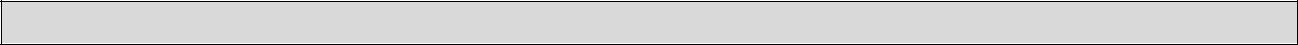 ANEXO IIIPREGÃO PRESENCIAL Nº 34/2017REGISTRO DE PREÇOS1. DADOS BANCÁRIOS:NOME DO BANCO:CIDADE:TITULAR DA CONTA CORRENTE:2. DADOS DO REPRESENTANTE LEGALNOME COMPLETO:CARGO OU FUNÇÃO:IDENTIDADE Nº :CPF/MF Nº:ANEXO IVPREGÃO PRESENCIAL Nº 34/2017REGISTRO DE PREÇOSDECLARAÇÃO DE CUMPRIMENTO PLENO DOS REQUISITOS DE HABILITAÇÃO_________(RAZÃO	SOCIAL	DA	EMPRESA)	________	CNPJ	nº____________________, sediada em _____________(ENDEREÇO COMERCIAL)_______, declara, sob as penas da Lei nº 10.520, de 17/07/2002, que cumpre plenamente os requisitos para sua habilitação no presente processo licitatório.Obs.: Em se tratando de ME ou EPP, favor orientar-se pelo descrito no item 4.3 parágrafo único.___________________________ (SC), ____< DATA> _________________________________________________Assinatura do representante legal da empresa Carimbo da empresaCarimbo do CNPJ:ANEXO VPREGÃO PRESENCIAL Nº 34/2017REGISTRO DE PREÇOS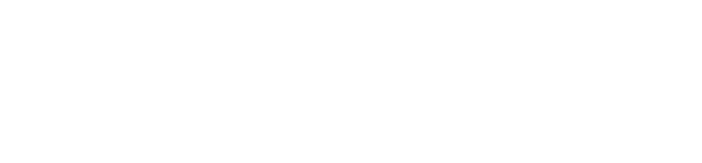 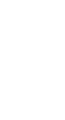 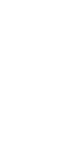 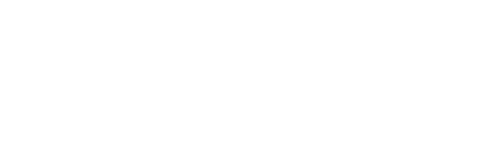 ANEXO VIPREGÃO PRESENCIAL Nº 34/2017REGISTRO DE PREÇOSATA DE REGISTRO DE PREÇOS N° 34/2017Aos ....dias do mês de ...... do ano de ........, presentes de um lado, O Município de CELSO RAMOS, pessoa jurídica de direito público interno, situada à Rua Dom Daniel Hostin, Nº 930, Centro, Cidade de Celso Ramos - SC, inscrito no CNPJ sob o nº 78.493.343/0001-22, representada neste ato pelo Prefeito Ondino Ribeiro de Medeiros, no uso de suas atribuições juntamente com os Órgãos Participantes, abaixo-assinado, doravante designados simplesmente MUNICÍPIO,FORNECEDOR para entrega dos serviços e produtos descritos a seguir, sujeitando-se as partes às determinações da Lei 8.666/93 e suas alterações, a Lei nº 10.520, de 17 de julho de 2002 sendo observadas as bases e os fornecimentos indicados nesta Ata.CLÁUSULA PRIMEIRA – DO OBJETO1.1 – O presente pregão tem como objeto o REGISTRO DE PREÇO para prestação de serviços de MANUTENÇÃO DO SISTEMA DE ILUMINAÇÃO PÚBLICA EM RUAS E VIAS DO MUNICÍPIO DE CELSO RAMOS, E AQUISIÇAO DE MATERIAIS ELÉTRICOS E INSUMOS PARA A REFERIDA MANUTENÇÃO, EM CONFORMIDADE COM O ANEXO VII, conforme especificações e delimitações constantes neste Edital, para o período de julho de 2017 ä julho/2018.CLÁUSULA SEGUNDA – DA EXECUÇÃO– As quantidades de unidades individuais dos serviços e produtos licitados, que serão contratados parcial ou total durante o período de vigência da Ata, são os constantes do ANEXO VII. – Os serviços e produtos de que trata este Pregão são aquelas previstas no Anexo VII deste edital. - A CONTRATADA iniciará os serviços mediante a solicitação formal do Chefe do Departamento de Compras deste município no prazo máximo de vinte e quatro horas. – A CONTRATADA, se obriga a emitir NF-e (Nota Fiscal Eletrônica), conforme dispõe § 6º, I, do art. 23, anexo XI, do Regulamento do ICMS catarinense, para as transações efetuadas, nos prazos fixados pela legislação vigente, quando assim se enquadrarem por força legal. 2.7 – Os serviços serão prestados nos locais conforme os constantes no Anexo IX do Edital a que se refere o presente contrato.CLÁUSULA TERCEIRA – DO PREÇO3.1  –  Pela  Prestação dos serviços a CONTRATADA  receberá o valor mensal de R$:_______________pelo LOTE nº ......., e pela  entrega  dos materiais elétricos  o  FORNECEDOR  receberá  a  importância  de  R$:_______________pelo LOTE nº ......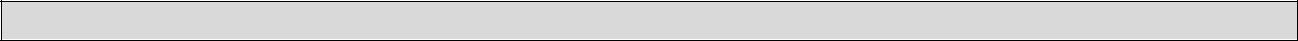 CLÁUSULA QUARTA - DO REAJUSTE E DA ATUALIZAÇÃO DOS PREÇOS4.1 – 13.1 - Os preços poderão ser revistos durante a vigência da presente Ata, devidamente comprovado pelo contratado ou pelo contratante.CLÁUSULA QUINTA - DOS PAGAMENTOS5.1 - A forma de pagamento será em até 45 dias após a realização da emissão das notas fiscais.CLÁUSULA SEXTA - DAS OBRIGAÇÕES DO FORNECEDOR6.1- Entregar e/ou prestar os serviços nas condições e formas previstas no presente Edital, vindo a responder pelos danos eventuais que comprovadamente vier a causar, em decorrência de descumprimento a quaisquer das cláusulas nele previstas; - Realizar os serviços na sede do município, diretamente nos locais a que for autorizado o serviços; - Prestar os serviços licitados, somente com autorização expressa e formal do Chefe do Departamento de Compras do município, através de apresentação do documento assinado por ele, no dia e hora que o mesmo solicitar, salvo por motivo de força maior ou urgência comprovada; - Enviar, juntamente com a Nota Fiscal, o documento referido no item anterior, ou fazer constar na NF em campo específico para informações adicionais o número da Ordem de Fornecimento. - Entregar os produtos e serviços licitados com qualidade e que cumpram as determinações da legislação vigente; - Manter, durante toda a execução da Ata, em compatibilidade com as obrigações por ela assumidas, todas as condições de habilitação e qualificação exigidas na licitação, conforme art. 55 inciso XIII, da Lei 8666/93.- É obrigação da contratada manter seu pessoal uniformizado e provendo-os dos EPIs – Equipamento de Proteção Individual. - Indicar obrigatoriamente, telefone fixo, celular de contato do representante da contratada, endereço fixo do escritório da empresa para que mantenha-se permanente contato com o fiscal do contrato e este preposto indicado para que se adote providências requeridas relativas a execução dos serviços pelos empregados, assim como comande, coordene e controle a execução dos serviços contratados. - Administrar todo e qualquer assunto relativo aos seus empregados. - Fazer seguro de seus empregados contra riscos de acidentes de trabalho. 6.11 – Executar diretamente o contrato, sem transferência de responsabilidades ou subcontratações. - Reembolsar a CELESC quaisquer danos aos materiais, equipamentos ou ao seu patrimônio durante a execução dos serviços. - Responsabilizar-se pela obtenção de autorização para entrar no sistema de distribuição da CELESC, solicitando com devida antecedência os desligamentos quando necessários e respeitando os prazos interpostos pela Concessionária. – Informar á Concessionária, todas as intervenções no sistema de distribuição que possam determinar mudanças no diagrama unifiliar e na operação das redes de distribuição. CLAUSÚLA SÉTIMA – OBRIGAÇÕES DA CONTRATANTE– Cumprir com todas as obrigações em conformidade com as Disposições do Edital, da Ata de Registro de Preços e de seus Anexos. – Aplicar as sanções administrativas, quando se façam necessárias. 7.3. – Manifestar-se formalmente em todos os atos relativos á execução do objeto, em especial quanto a aplicação de sanções, alterações e repactuações do mesmo.7.4 – Acompanhar a execução do contrato, nos termos do inciso III do art. 58 e com art. 67 da Lei nº 8666/93, através dos fiscais do contrato, que exercerão ampla e irrestrita fiscalização e gestão do objeto, a qualquer hora, determinando o que for necessário a regularização das faltas ou defeitos observados, inclusive às obrigações da contratada constantes deste Edital e contrato.– Efetuar juntada aos autos do processo das irregularidades observadas durante a execução da relação contratual. – Proporcionar todas as facilidades para que a contratada possa cumprir suas obrigações dentro dos prazos e condições estabelecidas em Contrato e Edital. – Rejeitar, no todo ou em parte, a execução do objeto do contrato em desacordo com as respectivas especificações. – Comunicar à contratada as ocorrências ou problemas verificados para que efetue medidas corretivas. – Verificar, durante toda a execução do contrato, a manutenção pela contratada, de todas as condições de habilitação e qualificação exigidas na Licitação em compatibilidade com as obrigações assumidas. – Impedir que terceiros estranhos à contratação forneçam objeto licitado, ressalvados os casos de subcontratação admitidos no ato convocatório e no contrato. – Prestar informações e os esclarecimentos atinentes ao objeto que venham a ser solicitados pela contratada. – Solicitar a reparação ou substituição do objeto que esteja em desacordo com a especificação apresentada e aceita, ou que apresente defeito. – Fiscalizar e acompanhar a execução do objeto, alertando a contratada das falhas que porventura ocorram, exigindo sua imediata correção. Tal fiscalização, em hipótese alguma, atenua ou exime de responsabilidade a contratada. 7.13.1 – Fica definida a pessoa do Sr xxxxxxxxxxxxxxxx, portador do CPF nº xxxxxxxx, como fiscal do presente contrato.– Efetuar os pagamentos devidos nas condições estabelecidas neste Edital e no Contrato. – Rejeitar a prestação dos serviços para execução do objeto do contrato, por terceiros, sem autorização. CLÁUSULA OITAVA – DAS SANÇÕES ADMINISTRATIVAS8.1 – Pela inexecução total ou parcial do objeto ou falha na execução do contrato e verificado ao nexo causal devido a ação ou à omissão da CONTRATADA, relativamente as obrigações contratuais em questão, torna passível a aplicação das sanções previstas na Lei nº 10520/2002, no Decreto nº 5450/2005 e da Lei nº 8666/1993 e no contrato, observando o contraditório e a ampla defesa, conforme listado a seguir:advertência, multa, suspensão temporária de participar em licitação e de contratar com o município de Celso Ramos.d) declaração de inidoneidade para licitar e/ou contratar com a Administração Pública.– As sanções de advertência, suspensão temporária de participar em licitação e de contratar com o  e de declaração de inidoneidade para licitar e/ou contratar com a Administração Pública poderão ser aplicadas a CONTRATADA juntamente com a multa e obedecerão ao disposto na legislação, no que concerne às hipóteses de aplicação, quantum e consequências. - A advertência poderá ser aplicada no caso de descumprimento parcial das obrigações e responsabilidades assumidas contratualmente, por culpa exclusiva da CONTRATADA. – A advertência poderá, ainda, ser aplicada no caso de outras ocorrências que possam acarretar transtornos ao desenvolvimento dos serviços do CONTRATANTE, a critério da fiscalização, desde que não caiba a aplicação de sanção mais grave. – O CONTRATANTE observará a boa-fé da CONTRATADA e as circunstâncias atenuantes ou agravantes em que a infração foi praticada. Assim, a Administração poderá deixar de aplicar a penalidade ou mesmo substituí-la por sanção mais branda, desde que a irregularidade seja corrigida no prazo fixado pela fiscalização e não tenha causado prejuízo a CONTRATANTE ou a terceiros. – No caso de inexecução parcial ou total do contrato, as multas a serem aplicadas observarão os seguintes parâmetros: a) 0,5% (meio por cento) por dia de atraso, no caso de não entrega do objeto solicitado, incidente sobre o valor total do contrato até o efetivo cumprimento da obrigação limitado a 05 (cinco) dias;b) Em caso de inexecução parcial ou de qualquer outra irregularidade do objeto poderá ser aplicada multa de 5,00% (cinco por cento) calculada sobre o valor total do contrato;Transcorridos 06 (seis) dias do prazo de entrega estabelecido na Ordem de Compra e/ou Autorização de Fornecimento, será considerado rescindido o Contrato, cancelado o Registro de Preços e aplicado a multa de 25% (vinte e cinco por cento) por inexecução total, calculada sobre o valor da contratação.- De acordo com o estabelecido no artigo 77, da Lei nº 8.666/93, a inexecução total ou parcial do ajuste enseja sua rescisão, constituindo, também, motivo para o seu rompimento, aqueles previstos no art. 78, incisos I a XVIII. O valor da multa poderá ser descontado do pagamento ser efetuado à CONTRATADA. CLÁUSULA NONA – DA RESCISÃO CONTRATUAL9.1 - O presente ajuste poderá ser rescindido, independente de qualquer notificação judicial ou extrajudicial, no caso de inexecução total ou parcial, e pelos demais motivos enumerados no art. 78 da Lei 8666/93 e alterações posteriores. CLÁUSULA DÉCIMA – DAS ALTERAÇÕES DA ATA DE REGISTRO DE PREÇOS 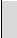 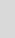 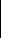 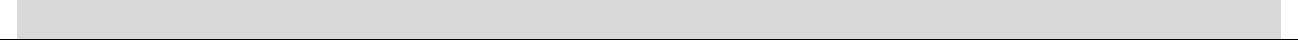 10.1 - A Ata de Registro de Preços poderá sofrer alterações, obedecidas às disposições contidas no art. 65 da Lei nº 8.666/93 e demais regras conforme item 13 do Edital de origem da presente Ata de Registro de Preços.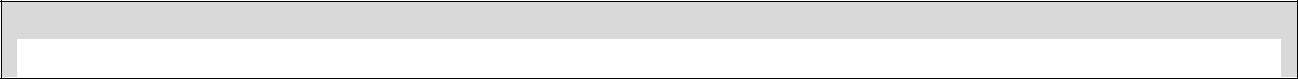 CLÁUSULA DÉCIMA PRIMEIRA– DO CANCELAMENTO DO REGISTRO DOFORNECEDOR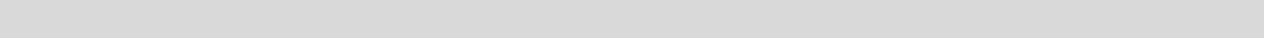 – O FORNECEDOR terá seu registro cancelado quando: Descumprir as condições da Ata de Registro de Preços; Recusar-se  a  celebrar  o  ajuste  ou  não  retirar  o  instrumento equivalente, no prazo estabelecido pelo MUNICÍPIO, sem justificativa aceitável;c) Não aceitar reduzir o seu preço registrado, na hipótese de este se tornar superior àqueles praticados no mercado;Tiver presentes razões de interesse público; For declarado inidôneo para licitar ou contratar com a Administração nos termos do artigo 87, inciso IV, da Lei Federal nº 8.666, de 21 de junho de 1993;f) For impedido de licitar e contratar com a Administração nos termos do artigo 7º da Lei Federal nº 10.520, de 17 de julho de 2002.§ 1º. O cancelamento de registro, nas hipóteses previstas, assegurados o contraditório e a ampla defesa, será formalizado por despacho da autoridade competente do órgão gerenciador.§ 2º. O FORNECEDOR poderá solicitar o cancelamento do seu registro de preço na ocorrência de fato superveniente que venha comprometer a perfeita execução contratual, decorrentes de caso fortuito ou de força maior devidamente comprovados.CLÁUSULA DÉCIMA SEGUNDA - DA DOTAÇÃO ORÇAMENTÁRIA As despesas decorrentes da entrega do objeto do presente certame correrão a conta de dotação específica do orçamento do exercício de 2017 e 2017. – Ó órgão gerenciador e o órgão participante, quando da contratação especificará a classificação orçamentária. 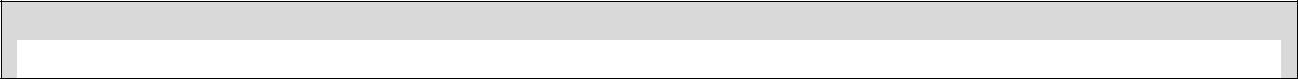 CLÁUSULA DÉCIMA TERCEIRA – DA VINCULAÇÃO AO PROCESSOLICITATÓRIO13.1 - O presente Contrato está vinculado ao Processo Licitatório n° 47/2017, Pregão Presencial Nº34/2017 – Registro de Preços.CLÁUSULA DÉCIMA QUARTA - DA VIGÊNCIA14.1 - O prazo de validade da Ata de Registro de Preços será da data de julho de 2017 à de julho de 2018.CLÁUSULA DÉCIMA QUINTA - DAS DISPOSIÇÕES GERAIS- O Registro de Preços objeto desta Ata e a sua assinatura pelas partes não gera ao Município, a obrigação de solicitar os fornecimentos/serviços que dele poderão advir. – Observados os critérios e condições estabelecidas nesta Ata e o preço registrado, a Administração poderá comprar de mais de um fornecedor registrado, segundo a ordem de classificação, desde que razões de interesse público justifiquem e que o primeiro classificado não possua capacidade de fornecimento compatível com o solicitado pela Administração. – A existência de preços registrados não obriga a Administração a firmar as contratações que deles poderão advir, facultando-se a realização de licitação específica para a aquisição pretendida, sendo assegurado ao beneficiário do registro a preferência de fornecimento em igualdade de condições. – O FORNECEDOR signatário desta Ata, cujo preço é registrado, declara estar ciente das suas obrigações para com o Município, nos termos do Edital da respectiva Licitação e da sua Proposta, que passam a fazer parte integrante da presente Ata e a reger as relações entre as partes, para todos os fins. – A Ata de Registro de Preços, durante sua vigência, poderá ser utilizada por qualquer órgão ou entidade da Administração que não tenha participado do certame licitatório, mediante prévia consulta ao órgão gerenciador, desde que devidamente comprovada a vantagem. - Os órgãos e entidades que não participaram do registro de preços, quando desejarem fazer uso da Ata de Registro de Preços, deverão manifestar seu interesse junto ao órgão gerenciador da Ata, para que este indique os possíveis fornecedores e respectivos preços a serem praticados, obedecida a ordem de classificação. - Caberá ao fornecedor beneficiário da Ata de Registro de Preços, observadas as condições nela estabelecidas, optar pela aceitação ou não do fornecimento, independentemente dos quantitativos registrados em Ata, desde que este fornecimento não prejudique as obrigações anteriormente assumidas. 15.5.3 - As aquisições ou contratações adicionais a que se refere este artigo não poderão exceder, por órgão ou entidade, a cem por cento dos quantitativos registrados na Ata de Registro de Preços.CLÁUSULA DÉCIMA SEXTA - DO FORO16.1 - É competente o foro da Comarca de Anita Garibaldi para dirimir quaisquer dúvidas, porventura, oriundas da presente Ata de Registro de Preços.E por estarem justas e compromissadas, as partes assinam a presente Ata em DUAS vias de igual teor e forma.ANEXO VIIPREGÃO PRESENCIAL Nº 34/2017DECLARAÇÃO DE IDONEIDADERef. Processo Licitatório Nº ___/2017Licitante:__________________________________________CNPJ nº__________________________________________A empresa xxxxxxxxxxxxxxxxxxx daclara, sob as penas da lei, o que segue:Que até a presente data não há fato impeditivo à sua habilitação. Que após a emissão dos documentos relativos a habilitação preliminar não ocorreu fato que a impeça de participar da presente Licitação, conforme disposto no § 2º do art. 32 da Lei nº 8.666/1993. Que não foi declarada inidônea perante o Poder Público. Que se compromete a informar a superveniência de decisório que a julgue inidônea, durante a tramitação do procedimento licitatório ou da execução do contrato. Que observa rigorosamente o disposto no art. 7º , inciso XXXIII da Constituição Federal. xxxxxxxxxxxxxxx-xx, xx de xxxxxxxxxxxx de xxxx______________________________(nome/representante legal)ANEXO - VIIIPREGÃO PRESENCIAL Nº 34/2017LOCAIS DE PRESTAÇÃO DOS SERVIÇOSANEXO - IXPREGÃO PRESENCIAL Nº 34/2017DESCRIÇÃO DAS TAREFAS BÁSICAS DOS SERVIÇOS DE MANUTENÇÃOSISTEMA DE ILUMINAÇÃO PÚBLICA- Os serviços de manutenção do sistema de iluminação pública, deverão ser executados por profissionais capacitados que desenvolverão as tarefas a seguir: Substituir todas as lâmpadas queimadas, Substituir relés, reatores, base para fusíveis e soquetes avariados ou com defeitos, refratores (vidros) quebrados de luminárias. Reparar ou substituir braços de luminárias e as próprias luminárias defeituosas, bem como sua fiação interna. Substituir fiação interna desde o chão até o topo dos postes, quando deficientes. Executar reparos ou substituições de chaves de comando, e revisão e reaperto de conexões. Sinalizar, com equipamento adequado, conforme normas da CELESC e de acordo com as exigências do CONTRAN, os locais onde estiverem sendo executados os serviços. Recolher e entregar a Administração Municipal, mediante termo de entrega, todo o material substituído. Emitir semanalmente relatório sintético e analítico dos serviços com a relação dos serviços e materiais utilizados e os pontos onde os mesmos foram aplicados, conforme modelo anexo deste Edital. ANEXO XPREGÃO PRESENCIAL Nº 34/2017REGISTRO DE PREÇOSDECLARAÇÃO DE INEXISTÊNCIA DE VÍNCULO, SÓCIO OU PROCURADOR VINCULADO COM A ADMINISTRAÇÃO PÚBLICA MUNICIPAL_________(RAZÃO	SOCIAL	DA	EMPRESA)	________	CNPJ	nº____________________, sediada em _____________(ENDEREÇO COMERCIAL)_______, declara, nos termos do art. 9º, da Lei nº 8.666/93, que não possui como sócio ou procurador, ou sendo pessoa física não é, servidor público efetivo ou não, ainda que licenciado do cargo, nem mantém vínculo de qualquer espéccie com o , bem como, não é pessoa (física ou jurídica) terceirizada cuja atividade esteja relacionada com os setores de Compras, Jurídico, Contábil, Financeiro ou qualquer outro setor cujo objeto licitado seja afeto.___________________________ (SC), ____< DATA> _________________________________________________Assinatura do representante legal da empresa Carimbo da empresaCarimbo do CNPJPROJETO/ATIVIDADESECRETARIA/DESTINO24 - 3.3.90.00.00.00.00.00.000225 - 4.4.30.00.00.00.00.00.0002SECRETARIA DE CIDADE E MEIO AMBIENTENº DA AGÊNCIA:Nº DA CONTA CORRENTE:ÓRGÃO GERENCIADORCNPJGESTOR DO CONTRATOMUNICÍPIO DE CELSO78.493.3430001-22PREFEITORAMOSRESOLVEM Registrar o Preço da empresa: .........RESOLVEM Registrar o Preço da empresa: .........RESOLVEM Registrar o Preço da empresa: .........pessoa jurídica de direito privado,situada na ................, nº........, na cidade de ............., inscrita no C.N.P.J. sob o nº............,  nesteato  representada  pelo  .........ato  representada  pelo  .........,  Sr.  .........,  doravante  denominado___________________________(SC), ..de ...........de 2017.EMPRESA XXXXXPrefeitoRepresentanteÓrgão GerenciadorFornecedorTestemunhas:LOTELOCALENDEREÇOSERVIÇO A SERPRESTADOIToda a área territorial doToda a área territorial doManutençãomunicípiomunicípiosistema deiluminação pública